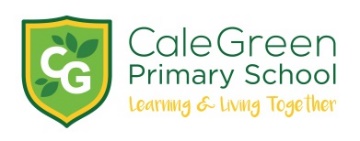 Tuesday, 5th MarchDear Parents / Carers, Key Stage 2 Choir Concerts –Stockport Town of Culture 2024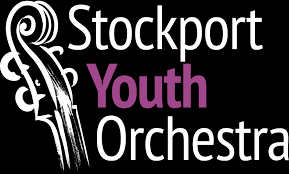 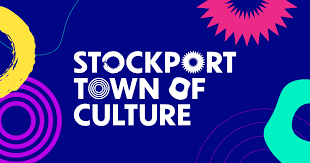 Thank you for signing your child up to perform at the 2 planned concerts later this month. Rehearsals are well underway and the choir are sounding great!A reminder that all the pieces can be accessed by the children to practise at home via their class page on the school website or via this You Tube channel: https://www.youtube.com/@StockportSongbookPlease find below the final details for the performances for arrival and collection times, ticket ordering information and what your child will need to wear. Please note, due to a later kick-off at Edgeley Park, the choir will now be singing an hour later at 4:00pm. Friday 22nd March - Stockport Academy, Heathbank Road, Stockport, SK3 0UPChildren arrive at 5.30pm for rehearsal. Meet in the school receptionShow begins at 7.30pm (finish approx 8.15pm)Dress code - arrive in plain coloured T shirt with dark bottoms / trousers / leggingsPlease eat before you come, and bring a small snack & water bottle (no nuts)Free tickets (must book) https://www.universe.com/StockportSongbook2Saturday 23rd March - Stockport County Football Club Children arrive at 3.30pm. Meet school staff by the courtyard bar & box officeParents must remain on site and remain responsible for their child as it’s a busy public spacePerformance 4pm, finish 4.30pm.Dress code - arrive in plain coloured T shirt with dark bottoms / trousers / leggingsFree of charge, no ticket requiredPlease note that we have not been able to get any tickets for the football match on the day. Thank you for your continued support. If you have any further questions please email school: schooladmin@calegreen.stockport.sch.uk Yours sincerely, Mrs LewisDeputy Headteacher / Music Subject Leaderപ്രധാന ഘട്ടം 2 ഗാനമേള കച്ചേരികൾ -സ്റ്റോക്ക്‌പോർട്ട് ടൗൺ ഓഫ് കൾച്ചർ 2024ഈ മാസാവസാനം ആസൂത്രണം ചെയ്ത 2 കച്ചേരികളിൽ അവതരിപ്പിക്കാൻ നിങ്ങളുടെ കുട്ടിയെ സൈൻ അപ്പ് ചെയ്‌തതിന് നന്ദി. റിഹേഴ്‌സലുകൾ നന്നായി നടക്കുന്നു, ഗായകസംഘം ഗംഭീരമായി മുഴങ്ങുന്നു!സ്‌കൂൾ വെബ്‌സൈറ്റിലെ ക്ലാസ് പേജ് വഴിയോ ഈ യൂ ട്യൂബ് ചാനൽ വഴിയോ കുട്ടികൾക്ക് വീട്ടിലിരുന്ന് പരിശീലിക്കുന്നതിന് എല്ലാ ഭാഗങ്ങളും ആക്‌സസ് ചെയ്യാമെന്ന ഓർമ്മപ്പെടുത്തൽ:https://www.youtube.com/@StockportSongbookഎത്തിച്ചേരുന്നതിനും ശേഖരണ സമയത്തിനുമുള്ള പ്രകടനങ്ങൾ, ടിക്കറ്റ് ഓർഡർ വിവരങ്ങൾ, നിങ്ങളുടെ കുട്ടി ധരിക്കേണ്ട വസ്ത്രങ്ങൾ എന്നിവയുടെ അന്തിമ വിശദാംശങ്ങൾ ചുവടെ കണ്ടെത്തുക.ദയവായി ശ്രദ്ധിക്കുക, എഡ്ജ്ലി പാർക്കിൽ പിന്നീട് കിക്ക്-ഓഫ് നടക്കുന്നതിനാൽ, ഗായകസംഘം ഇപ്പോൾ ഒരു മണിക്കൂറിന് ശേഷം വൈകുന്നേരം 4:00 മണിക്ക് പാടും.മാർച്ച് 22 വെള്ളിയാഴ്ച - സ്റ്റോക്ക്പോർട്ട് അക്കാദമി, ഹീത്ത്ബാങ്ക് റോഡ്, സ്റ്റോക്ക്പോർട്ട്, SK3 0UP• കുട്ടികൾ റിഹേഴ്സലിനായി വൈകിട്ട് 5.30ന് എത്തുന്നു. സ്‌കൂളിലെ റിസപ്ഷനിൽ കണ്ടുമുട്ടി• പ്രദർശനം 7.30-ന് ആരംഭിക്കുന്നു (ഏകദേശം 8.15-ന് അവസാനിക്കും)• ഡ്രസ് കോഡ് - ഇരുണ്ട അടിഭാഗങ്ങൾ / ട്രൗസറുകൾ / ലെഗ്ഗിംഗുകൾ എന്നിവയുള്ള പ്ലെയിൻ നിറത്തിലുള്ള ടി ഷർട്ടിൽ എത്തുക• നിങ്ങൾ വരുന്നതിനുമുമ്പ് ദയവായി ഭക്ഷണം കഴിക്കുക, ഒരു ചെറിയ ലഘുഭക്ഷണവും വെള്ളക്കുപ്പിയും കൊണ്ടുവരിക (പരിപ്പ് ഇല്ല)• സൗജന്യ ടിക്കറ്റുകൾ (ബുക്ക് ചെയ്യണം) https://www.universe.com/StockportSongbook2മാർച്ച് 23 ശനിയാഴ്ച - സ്റ്റോക്ക്പോർട്ട് കൗണ്ടി ഫുട്ബോൾ ക്ലബ്• കുട്ടികൾ 3.30 ന് എത്തുന്നു. കോർട്യാർഡ് ബാർ & ബോക്സ് ഓഫീസ് വഴി സ്കൂൾ ജീവനക്കാരെ കണ്ടുമുട്ടുക• തിരക്കേറിയ പൊതു ഇടമായതിനാൽ രക്ഷിതാക്കൾ സൈറ്റിൽ തുടരുകയും കുട്ടിയുടെ ഉത്തരവാദിത്തം പുലർത്തുകയും വേണം• പ്രകടനം 4pm, സമാപനം 4.30pm.• ഡ്രസ് കോഡ് - ഇരുണ്ട അടിഭാഗങ്ങൾ / ട്രൗസറുകൾ / ലെഗ്ഗിംഗുകൾ എന്നിവയുള്ള പ്ലെയിൻ നിറത്തിലുള്ള ടി ഷർട്ടിൽ എത്തുക• സൗജന്യം, ടിക്കറ്റ് ആവശ്യമില്ലഅന്നത്തെ ഫുട്ബോൾ മത്സരത്തിന് ടിക്കറ്റ് എടുക്കാൻ ഞങ്ങൾക്ക് കഴിഞ്ഞിട്ടില്ല എന്നത് ശ്രദ്ധിക്കുക.നിങ്ങളുടെ തുടർച്ചയായ പിന്തുണയ്ക്ക് നന്ദി. നിങ്ങൾക്ക് കൂടുതൽ ചോദ്യങ്ങളുണ്ടെങ്കിൽ സ്കൂളിന് ഇമെയിൽ ചെയ്യുക: schooladmin@calegreen.stockport.sch.ukکلیدی مرحلہ 2 کوئر کنسرٹس –اسٹاکپورٹ ٹاؤن آف کلچر 2024اس مہینے کے آخر میں 2 منصوبہ بند کنسرٹس میں پرفارم کرنے کے لیے اپنے بچے کو سائن اپ کرنے کے لیے آپ کا شکریہ۔ ریہرسل اچھی طرح سے جاری ہیں اور کوئر بہت اچھا لگ رہا ہے!ایک یاد دہانی کہ تمام ٹکڑوں تک بچے گھر پر مشق کرنے کے لیے اسکول کی ویب سائٹ پر اپنے کلاس پیج کے ذریعے یا اس یو ٹیوب چینل کے ذریعے رسائی حاصل کرسکتے ہیں:https://www.youtube.com/@StockportSongbookبراہ کرم نیچے آنے اور جمع کرنے کے اوقات کے لیے پرفارمنس، ٹکٹ آرڈر کرنے کی معلومات اور آپ کے بچے کو کیا پہننے کی ضرورت ہوگی۔براہ کرم نوٹ کریں، ایجلی پارک میں بعد میں کک آف ہونے کی وجہ سے، کوئر اب ایک گھنٹے بعد شام 4:00 بجے گائے گا۔جمعہ 22 مارچ - اسٹاکپورٹ اکیڈمی، ہیتھ بینک روڈ، اسٹاک پورٹ، SK3 0UP• بچے شام 5.30 بجے ریہرسل کے لیے پہنچتے ہیں۔ اسکول کے استقبالیہ میں ملیں۔• شو شام 7.30 بجے شروع ہوتا ہے (تقریباً 8.15 بجے ختم)• ڈریس کوڈ - گہرے باٹمز/ٹراؤزر/لیگینگس کے ساتھ سادہ رنگ کی ٹی شرٹ میں پہنچیں• براہ کرم اپنے آنے سے پہلے کھائیں، اور ایک چھوٹا ناشتہ اور پانی کی بوتل لے آئیں (کوئی گری دار میوے نہیں)• مفت ٹکٹ (بک کرنا ضروری ہے) https://www.universe.com/StockportSongbook2ہفتہ 23 مارچ - سٹاکپورٹ کاؤنٹی فٹ بال کلب• بچے 3.30 بجے پہنچتے ہیں۔ صحن بار اور باکس آفس کے ذریعہ اسکول کے عملے سے ملیں۔• والدین کو سائٹ پر رہنا چاہیے اور اپنے بچے کے لیے ذمہ دار رہنا چاہیے کیونکہ یہ ایک مصروف عوامی جگہ ہے۔• کارکردگی شام 4 بجے، شام 4.30 بجے ختم۔• ڈریس کوڈ - گہرے باٹمز/ٹراؤزر/لیگینگس کے ساتھ سادہ رنگ کی ٹی شرٹ میں پہنچیں• مفت، کوئی ٹکٹ درکار نہیں۔براہ کرم نوٹ کریں کہ ہمیں اس دن فٹ بال میچ کا کوئی ٹکٹ نہیں مل سکا ہے۔آپ کی مسلسل حمایت کے لیے آپ کا شکریہ۔ اگر آپ کے کوئی مزید سوالات ہیں تو براہ کرم اسکول کو ای میل کریں: schooladmin@calegreen.stockport.sch.ukKonserên Koroya Qonaxa Key 2 -Stockport Town of Culture 2024Spas dikim ji bo ku zarokê xwe îmze kir ku di dawiya vê mehê de li 2 konserên plansazkirî pêk bîne. Provayên baş bi rê ve diçin û koroya dengek pir xweş e!Bîranînek ku zarok dikarin bi riya rûpela dersa xwe ya li ser malpera dibistanê an jî bi riya vê kanala You Tube ve xwe bigihînin hemî perçeyan da ku li malê pratîk bikin:https://www.youtube.com/@StockportSongbookJi kerema xwe li jêr hûrguliyên paşîn ên performansên ji bo dema hatin û berhevkirinê, agahdariya fermankirina bilêtê û tiştê ku zarokê we hewce dike ku li xwe bike, bibînin.Ji kerema xwe not bikin, ji ber destpêkek paşîn li Edgeley Park, koro dê naha demjimêrek şûnda di demjimêr 16:00 de stranan bêje.Înî 22. Adar - Akademiya Stockport, Heathbank Road, Stockport, SK3 0UP• Zarok di saet 17.30an de ji bo provayê tên. Li resepsiyona dibistanê bicivin• Pêşandan saet 19.30 dest pê dike (biqede 20.15 êvarê)• Koda cilûbergê - bi tshirtê rengrengî yê sade bi binî / pantol / lingên tarî• Ji kerema xwe berî ku hûn werin, bixwin û şûşeyek piçûk û şûşeyek avê (bê gûz) bînin.• Bilêtên belaş (divê pirtûk bikin) https://www.universe.com/StockportSongbook2Şemî 23-ê Adarê - Klûba Futbolê ya Stockport County• Zarok saet di 15.30 de tên. Bi karmendên dibistanê re li ber bar & ofîsa boxê ya hewşê re hevdîtin bikin• Divê dêûbav li cihê bûyerê bimînin û ji zarokê xwe berpirsiyar bimînin ji ber ku ew cîhek gelemperî ye• Performans 16:00, qedandin 16:30.• Koda cilûbergê - bi tshirtê rengrengî yê sade bi binî / pantol / lingên tarî• Bêpere, bilêtek ne hewce yeBala xwe bidinê ku me nekarî bilêtên maça futbolê ya rojê bi dest bixin.Spas ji bo piştgiriya we ya berdewam. Ger pirsên we yên din hebin ji kerema xwe ji dibistanê re bişînin: schooladmin@calegreen.stockport.sch.uk